Фритюрница ЭлектрическаяКухонная настольнаяЭФК-20-1/3НПАСПОРТ и руководство по эксплуатации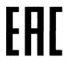 1. НАЗНАЧЕНИЕФритюрница  ЭФК предназначена для жарки во фритюре с использованием специальной  сетчатой корзины: - картофеля; - чипсов; - хвороста; - рыбы; - мяса; 
- беляшей; - пирожков; - пончиков; - овощей (лук); - котлет по-киевски и других продуктов в большом количестве жира или масла. Фритюрницы используются на предприятиях общественного питания как самостоятельно, так и в составе технологических линий.Фритюрницы изготавливаются в климатическом исполнении УХЛ 4  ГОСТ 15150.Фритюрницы ЭФК имеют сертификат соответствия № TC RU C-RU.MХ11.B.00103, срок действия с 14.01.2015г. по 13.01.2020г.Декларация о соответствии № TC RU C-RU.АЛ16.B.23489, срок действия с 20.11.2013 г. по 19.11.2018 г.На предприятии действует сертифицированная система менеджмента качества в соответствии требованиям ИСО 9001:2008. Регистрационный номер сертификата 73 100 3466 срок действия по 16.01.2017 г.2. ТЕХНИЧЕСКИЕ ХАРАКТЕРИСТИКИТаблица 13.КОМПЛЕКТ ПОСТАВКИТаблица 24. УСТРОЙСТВО И  ПРИНЦИП РАБОТЫФритюрница ЭФК состоит из каркаса, ванны, корзины и панели управления. Ванна является цельнотянутой деталью, выполненной из нержавеющей стали. В объеме ванны расположен ТЭН, вводные клеммы которого выведены на наружную сторону ванны и закрыты панелью.Рабочая температура во фритюре поддерживается терморегулятором автоматически.Аварийный термовыключатель служит для отключения ТЭНа при достижении температуры во фритюре 220°С. Для восстановления работы фритюрницы необходимо выявить и устранить причину срабатывания аварийного термовыключателя. Доступ к кнопке аварийного термовыключателя обеспечен без съема панели.  Для этого необходимо снять пластмассовую  заглушку красного цвета на крышке панели, и произвести нажим стержнем диаметром не более 4 мм на кнопку термовыключателя, расположенного в отверстии.Во время работы ванна закрывается крышкой.О подаче напряжения и готовности фритюрницы к работе сигнализирует  светосигнальная зеленая лампа, расположенная в кнопке включения фритюрницы. Для подключения электропроводки открутить пять винтов крепления крышки панели, снять крышку подключить провода согласно схеме электрической принципиальной (рис.1). Сборку проводить в обратном порядке.На ванне имеется кронштейн, на который подвешивается корзина с готовым продуктом, для стекания масла.Фритюрница устанавливается на четырех винтовых опорах, позволяющих регулировать положение фритюрницы при установке.5. МЕРЫ БЕЗОПАСНОСТИ5.1 Фритюрница в процессе эксплуатации нуждается в систематическом техническом надзоре со стороны квалифицированного электромеханика.5.2. Производственный персонал, использующий в работе фритюрницу, должен пройти соответствующий инструктаж по правилам эксплуатации и технике безопасности при работе с электрическими установками.5.3. Для обеспечения безопасности работы фритюрницы выполнение указанных требований является обязательным: а) электропроводка фритюрницы и заземляющее устройство должны быть в исправном состоянии;б) перед уборкой и остановкой на ремонт необходимо отключить фритюрницу от сети;в) не допускать к работе с фритюрницей лиц, не прошедших инструктаж;г) не оставлять фритюрницу без присмотра;д) без заземления не включать;е) во время работы фритюрницы обязательно следить за температурой масла. При сильном чаде (масло горит) необходимо отключить фритюрницу от сети и сообщить механику.5.4. Во время работы фритюрницы категорически запрещается:а) производить и устранять обнаруженные неисправности при работе фритюрницы;б) снимать защитный кожух с электроаппаратуры.в) оставлять работающую фритюрницу включенной без присмотра.5.5. Категорически запрещается  работать в халатах или куртках с короткими рукавами.5.6. Сливать масло из ванны  в бачок нужно осторожно, не слишком сильной струей. После остывания масла до плюс (50 ÷ 60) оС переносить бачок с маслом надо осторожно, держа его за имеющиеся на нем ручки.5.7. Не допускается установка фритюрниц ближе  от легковоспламеняющихся материалов.5.8. К фритюрнице должен быть проход шириной не менее  от легковоспламеняющихся материалов.5.9. При монтаже фритюрницы должна быть установлена коммутационная защитная арматура,  гарантирующая от пожарных факторов: короткого замыкания, перенапряжения, перегрузки, самопроизвольного включения.5.10. Присоединение фритюрницы к сети должно осуществляться с учетом допускаемой нагрузки на электросеть.5.11. При обнаружении неисправностей необходимо вызвать электрика.5.12. Включать фритюрницу только после устранения неисправностей.5.13. По пожарной безопасности фритюрница соответствует  ГОСТ 12.1.004.5.14. Не допускается использование фритюрницы в пожароопасных и взрывоопасных зонах.Внимание!  Для очистки наружной части фритюрницы и чаши не допускается применять водяную струю.Необходимо использовать профессиональное масло для фритюра (не  допускается использование нерафинированного масла) с температурой кипения не менее 190°С в противном случае существует риск возникновения пожара. В процессе работы, после 6-7 часов жарки жир слить из фритюрницы, фритюрницу тщательно очистить от крошек, пригара, жира и крахмала. Остаток жира отстаивать не менее 4 часов, отделяя от осадка, затем после органолептической оценки и оценки степени термического окисления, в случае удовлетворительных показателей по СП 2.3.6.1079-01, использовать с новой порцией жира для дальнейшей жарки. Качество фритюрного жира определять с помощью индикаторных полосок 3М LRSM. Осадок утилизировать.Необходимо постоянно контролировать уровень масла и не допускать его снижение ниже минимального уровня. Доливать только свежий жир (по стенке ванны).Нельзя закладывать сырые продукты в емкость и солить непосредственно над фритюрной ванной.Не допускается работа фритюрницы без загрузки продуктом.После каждого цикла жарки необходимо удалять взвешенные частицы из фритюрного жира и крошки продуктов со дна фритюрницы лопаткой из нержавеющей стали.Не используемая фритюрница должна быть выключена и плотно закрыта крышкой.6.ПОРЯДОК УСТАНОВКИРаспаковка, установка и испытание фритюрницы должны производиться специалистами по монтажу и ремонту оборудования для предприятий общественного питания и торговли.Установку фритюрницы проводите в следующем порядке:перед установкой фритюрницы на предусмотренное место необходимо снять защитную пленку с поверхностей. Фритюрницу следует разместить в хорошо проветриваемом помещении, если имеется возможность, то под воздухоочистительным зонтом. Необходимо следить за тем, чтобы фритюрница была установлена в горизонтальном положении, высота должна быть удобной для пользователя.подключение прибора к электросети должно быть выполнено согласно действующему законодательству и нормативов. Электроподключение производится только уполномоченной специализированной службой с учетом маркировок на табличке с надписями;монтаж и подключение должны быть произведены так, чтобы установленная и подключенная фритюрница предупреждала доступ к токопроводящим частям без применения инструментов;установить фритюрницу на соответствующее место;надежно заземлить фритюрницу, подсоединив заземляющий проводник к заземляющему зажиму, заземляющий проводник должен быть в шнуре питания;провести ревизию соединительных устройств электрических цепей фритюрницы (винтовых и без винтовых зажимов), при выявлении ослабления необходимо подтянуть или подогнуть до нормального контактного давления;электропитание рекомендуется подключать через автоматический выключатель с комбинированной защитой типа ВАК 2-16 А/10 мА или устройство защиты по току утечки 10 мА.   Автоматический выключатель станционарной электропроводки должен обеспечивать гарантированное отключение всех полюсов от сети питания фритюрницы и должен быть подключен непосредственно к зажимам питания, иметь зазор между контактами не менее 3 мм на всех полюсах.- при  установке фритюрницы в непосредственной близости от стены, перегородок, кухонной мебели, декоративной отделки и т. п., рекомендуется, чтобы они были изготовлены из негорючих материалов или покрыты соответствующим негорючим теплоизолирующим материалом.Необходимо при этом обратить особое внимание на соблюдение мер противопожарной безопасности;Номинальное поперечное сечение кабелей питания не должно быть меньше значений указанных в таблице 3:Таблица  3Питающие шнуры должны быть выполнены в виде гибкого кабеля с маслостойкой оболочкой не легче, чем обычный полихлорпрен, или шнура с другой эквивалентной синтетической эластичной оболочкой типа ПРМ по ГОСТ 7399.Сдача в эксплуатацию смонтированной фритюрницы оформляется по установленной форме.7. ПРАВИЛА ЭКСПЛУАТАЦИИ- Механик обязан проинструктировать обслуживающий персонал по правилам эксплуатации и технике безопасности.- Расконсервацию фритюрницы произведите перед пуском в эксплуатацию.- Ванну и крышку промойте дважды горячим мыльно-содовым раствором  и просушите на открытом воздухе.- Проверьте целостность и надежность заземления фритюрницы и нагревающих элементов.- Залейте необходимое количество масла в ванну, см табл.1.- Поворотом ручки терморегулятора по часовой стрелке установите необходимую температуру масла во фритюре.- В процессе жарки рабочий, обслуживающий фритюрницу, обязан следить за уровнем масла в ванне и в случае надобности подливать  осторожно тонкой струйкой.- Баллоны  терморегулятора и термоограничителя не должны касаться поверхности ТЭН-ов. - По окончании работы отключите фритюрницу поворотом ручки терморегулятора против часовой стрелки до упора.Отключите фритюрницу от сети.8. ТЕХНИЧЕСКОЕ ОБСЛУЖИВАНИЕТехническое обслуживание и ремонт должен производить электромеханик III - V  разрядов, имеющий квалификационную группу по электробезопасности не ниже третьей.   В процессе эксплуатации фритюрницы необходимо выполнить следующие виды работ в системе технического обслуживания и ремонта:ТО - регламентированное техническое обслуживание - комплекс профилактических мероприятий, осуществляемых с целью обеспечения работоспособности или исправности фритюрницы;ТР - текущий ремонт - ремонт, осуществляемый в процессе эксплуатации, для обеспечения или восстановления работоспособности фритюрницы и состоящий в замене и (или) восстановлении ее отдельных частей и их регулировании.Периодичность технического обслуживания и ремонтов:	 - техническое обслуживание (ТО) проводится 1 раз в месяц;- текущий ремонт (ТР) – при необходимости.При техническом обслуживании фритюрницы проделайте следующие работы:выявите неисправность фритюрницы путем опроса обслуживающего персонала;подтяните,  при необходимости, крепления датчиков-реле температуры, сигнальной арматуры, облицовок;подтяните и зачистите, при необходимости,  контактные соединения токоведущих частей фритюрницы. Перед проверкой контактных соединений, крепления датчиков-реле температуры и сигнальной арматуры, отключите фритюрницу от электросети снятием плавких предохранителей или выключением автоматического выключателя цехового щита, и повесьте на рукоятку коммутирующей аппаратуры плакат «Не включать - работают люди», отсоедините, при необходимости, провода электропитания фритюрницы и изолируйте их.при выходе из строя ТЭНа следует его заменить. Для этого снять крышку панели (см. выше), отсоединить все провода. Открутить гайки крепления ТЭНа, заменить ТЭН, произвести сборку в обратном порядке.9. ВОЗМОЖНЫЕ НЕИСПРАВНОСТИ И МЕТОДЫ ИХ УСТРАНЕНИЯВсе неисправности, вызывающие отказы, устраняются только специалистами.Таблица  4Величина параметраВеличина параметраЭФК-20-1/3НЭФК-30-1/2Н1. Номинальная потребляемая мощность, кВт 22,82. Номинальное напряжение, В2302303. Род токаОднофазный, переменныйОднофазный, переменный4. Частота тока, Гц50505. Количество ТЭН-ов116. Расход электроэнергии на поддерживание температуры 190±4 ºС, не более, кВт.ч1,12,37. Объем ванны, л.5,79,58. Масса масла, заливаемая в емкости до максимального уровня, кг (л)2,76 (3)3.68 (4)9. Масса загружаемого продукта, кг, не более0,50,810. Регулирование температуры масла в жарочной ванне, ºС,20÷19020÷19011. Габаритные размеры, мм, не болеедлинаширинавысота43418527443427427412. Масса, кг, не более5,06,713. Срок службы, лет1010№п/пНаименованиеКоличество, шт.1Электрическая фритюрница кухонная настольная ЭФК12Паспорт и руководство по эксплуатации13Упаковка14Пакет из полиэтиленовой пленки15Опоры4ИзделиеОбозначение шнура (марка, число и номинальное сечение жил)ЭФККГН 3 х 1,5 или ПРМ 3 х 1,5Виды неисправности. Внешние проявленияВероятная причинаМетоды устранения   При повороте ручки терморегулятора по часовой стрелке фритюрница не включается. Фритюр не нагревается, сигнальная лампа НL1 не горит. Отсутствует напряжение в электросети. Проверить наличие напряжения в электросети.   Фритюр нагревается. Сигнальная лампа НL1 не горит.Перегорела лампа.Заменить лампу.   Фритюрница включена. Сигнальная лампа НL2  горит:   -фритюр не нагревается.Перегорел ТЭН.Заменить ТЭН.